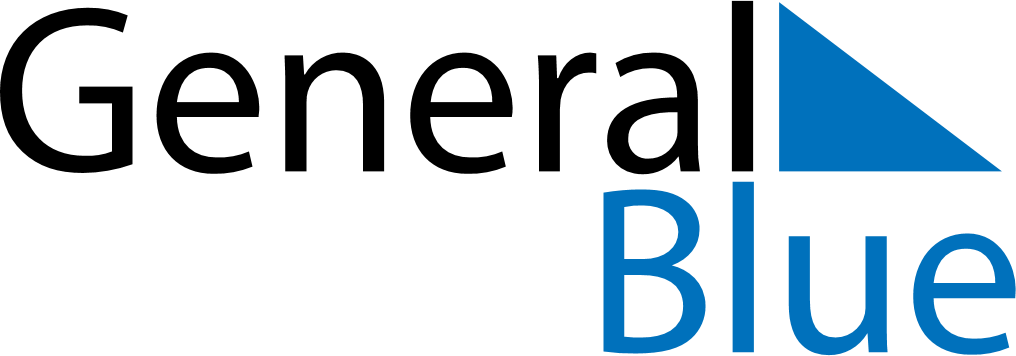 September 2025September 2025September 2025September 2025September 2025September 2025South AfricaSouth AfricaSouth AfricaSouth AfricaSouth AfricaSouth AfricaMondayTuesdayWednesdayThursdayFridaySaturdaySunday12345678910111213141516171819202122232425262728Heritage Day2930NOTES